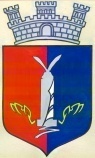 REPUBLIKA E SHQIPËRISËBASHKIA KOLONJËADRESA SHESHI “RILINDJA”                                     TEL 08122225 ;22 32      FAX 08122225              email:bashkia.kolonje@gmail.com       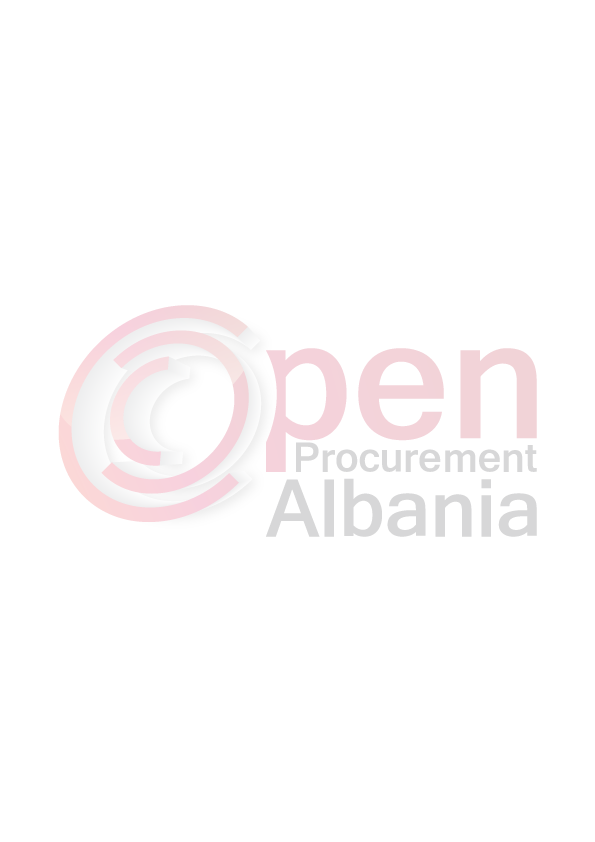 Kolonjë më datë.     17    /    06    /2016FORMULARI I NJOFTIMIT TË KONTRATËSAutoriteti kontraktor,adresa,nr.tel:Bashkia Kolonjë ; Sheshi Rilindja: Nr.Tel:08122225 ;22 32Lloji i proçedurës së prokurimit është: Procedurë e Hapur,prokurim me mjete elektronike.Objekti i prokurimit:“ Gjelbërimi i mjediseve publike të Bashkisë Kolonjë,qyteti Ersekë ”Fondi limit 35 000 000 ( Tridhjetëepesëmilion ) lekë pa TvshVlera e Financimit viti 2016      35 000 000    lekë pa TvshBurimi i financimit: Buxheti i shtetit me vendim të Komitetit të Zhvillimit të Rajoneve  nr.24,datë.18.04.2016 për shpërndarjen e financimit për projektet e grandit:                                  “ Reabilitimin mjedisor,gjelbërim dhe pyllëzim ”,Programi i zhvillimit të infrastrukturës vendore dhe rajonale,shtylla e I,për vitin 2016.Investime  X    Shpenzime Operative .Afati për realizimin e punëve : 5 ( Pesë ) MUAJ nga nënshkrimi i kontratës .Data e zhvillimit të tenderit/Hapja e ofertave:     11  /  07  /2016, ora 11 : 00  , vendi Bashkia Kolonjë, websiti zyrtar i app-së, www.app.gov.al.Afati i fundit për pranimin e dokumentave:    11  /  07  /2016, ora 11 : 00  , vendi Bashkia Kolonjë, websiti zyrtar i app-së, www.app.gov.al.KRYETARI I BASHKISËArben MALO(emri, mbiemri, firma, vula)